Špeciálne zadanie – na známku  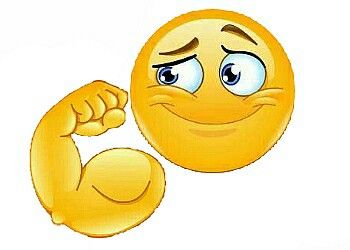 Nahraj mi svoj reading (čítanie).Môžeš si vybrať z nasledujúcich možností: WB: pages 7, 10, 21, 27CB: pages 17, 29, 34, 38-39 (ľubovoľnú polovičku), 41, 46-47 (aspoň 4 časti), 51 ....hlavne z toho nemaj stres, poznám Ťa,  viem, čo zvládneš  ....  budeš mať šancu na opravu, poviem Ti, kde si mal/a chyby(samozrejme, v rámci možností)...............................................nestresuj!                          Nahrávku mi pošli na takacova.andy@gmail.com                      (ideálne do 29.3.2020, ale platí to aj ten ďalší týždeň)